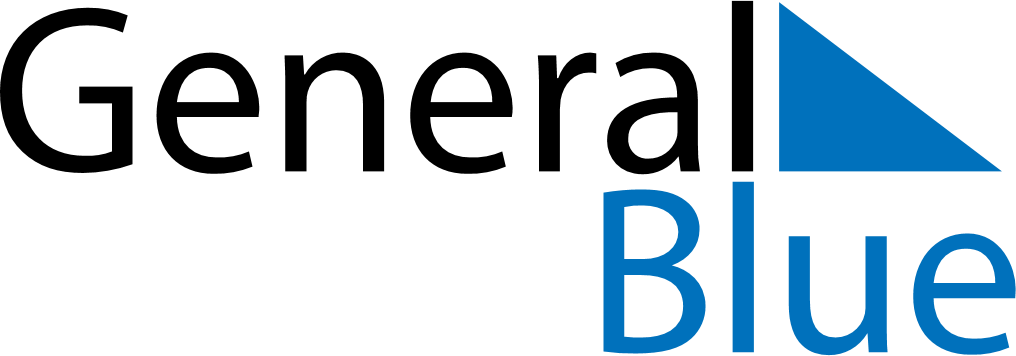 December 2024December 2024December 2024December 2024December 2024December 2024Oulu, North Ostrobothnia, FinlandOulu, North Ostrobothnia, FinlandOulu, North Ostrobothnia, FinlandOulu, North Ostrobothnia, FinlandOulu, North Ostrobothnia, FinlandOulu, North Ostrobothnia, FinlandSunday Monday Tuesday Wednesday Thursday Friday Saturday 1 2 3 4 5 6 7 Sunrise: 9:48 AM Sunset: 2:25 PM Daylight: 4 hours and 36 minutes. Sunrise: 9:51 AM Sunset: 2:23 PM Daylight: 4 hours and 31 minutes. Sunrise: 9:54 AM Sunset: 2:21 PM Daylight: 4 hours and 26 minutes. Sunrise: 9:57 AM Sunset: 2:19 PM Daylight: 4 hours and 21 minutes. Sunrise: 10:00 AM Sunset: 2:17 PM Daylight: 4 hours and 16 minutes. Sunrise: 10:03 AM Sunset: 2:15 PM Daylight: 4 hours and 12 minutes. Sunrise: 10:05 AM Sunset: 2:13 PM Daylight: 4 hours and 7 minutes. 8 9 10 11 12 13 14 Sunrise: 10:08 AM Sunset: 2:11 PM Daylight: 4 hours and 3 minutes. Sunrise: 10:10 AM Sunset: 2:10 PM Daylight: 3 hours and 59 minutes. Sunrise: 10:12 AM Sunset: 2:08 PM Daylight: 3 hours and 55 minutes. Sunrise: 10:15 AM Sunset: 2:07 PM Daylight: 3 hours and 52 minutes. Sunrise: 10:17 AM Sunset: 2:06 PM Daylight: 3 hours and 49 minutes. Sunrise: 10:19 AM Sunset: 2:05 PM Daylight: 3 hours and 46 minutes. Sunrise: 10:20 AM Sunset: 2:04 PM Daylight: 3 hours and 43 minutes. 15 16 17 18 19 20 21 Sunrise: 10:22 AM Sunset: 2:03 PM Daylight: 3 hours and 41 minutes. Sunrise: 10:24 AM Sunset: 2:03 PM Daylight: 3 hours and 39 minutes. Sunrise: 10:25 AM Sunset: 2:03 PM Daylight: 3 hours and 37 minutes. Sunrise: 10:26 AM Sunset: 2:02 PM Daylight: 3 hours and 36 minutes. Sunrise: 10:27 AM Sunset: 2:02 PM Daylight: 3 hours and 35 minutes. Sunrise: 10:28 AM Sunset: 2:02 PM Daylight: 3 hours and 34 minutes. Sunrise: 10:29 AM Sunset: 2:03 PM Daylight: 3 hours and 34 minutes. 22 23 24 25 26 27 28 Sunrise: 10:29 AM Sunset: 2:03 PM Daylight: 3 hours and 34 minutes. Sunrise: 10:29 AM Sunset: 2:04 PM Daylight: 3 hours and 34 minutes. Sunrise: 10:29 AM Sunset: 2:05 PM Daylight: 3 hours and 35 minutes. Sunrise: 10:29 AM Sunset: 2:06 PM Daylight: 3 hours and 36 minutes. Sunrise: 10:29 AM Sunset: 2:07 PM Daylight: 3 hours and 37 minutes. Sunrise: 10:29 AM Sunset: 2:09 PM Daylight: 3 hours and 39 minutes. Sunrise: 10:28 AM Sunset: 2:10 PM Daylight: 3 hours and 41 minutes. 29 30 31 Sunrise: 10:28 AM Sunset: 2:12 PM Daylight: 3 hours and 44 minutes. Sunrise: 10:27 AM Sunset: 2:14 PM Daylight: 3 hours and 46 minutes. Sunrise: 10:26 AM Sunset: 2:16 PM Daylight: 3 hours and 49 minutes. 